Request for Expressions of InterestSõrve 2014 Laagri Juht ja Laagri Abijuht  Sõrve 2014 Camp Leader and Assistant Camp Leader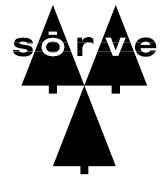 Let’s meet again! ~ Kohtume taas!

http://sorve.org.au/
Facebook: Sorve Summer CampAll Expressions of Interest (EOI) must be received by5.00pm Sunday 30th June, 2013Kaili Metani, Secretary Sõrve Sõbrad – 147A Ray Rd, Epping NSW 2121 or email to admin@sorve.org.auAny enquiries/questions please contact either;Kati Koreneff (Leader Liaison) at sorve.juhtkond@hotmail.comKaili Metani (Secretary) on (02)9876 4767 or at kailiannneiles@optusnet.com.auContentsDefinitions	3History	3Scope	3Objectives	6Roles	4Compulsory Meetings	6Code of Conduct	8Selection Criteria	9DefinitionsHistorySõrve Sõbrad is a community funded, not for profit, volunteer organisation dedicated to running an activity packed annual summer camp, during the first full week in January, primarily for children of Estonian heritage in a safe environment at the Point Wolstoncroft NSW Sport and Recreation Facility. The Sydney Estonian Children’s Summer Camp is recognised by NSW Sport and Recreation as being the longest running consecutive camp at Point Wolstoncroft. The first camp was held in 1953 at Narrabeen, followed by Myuna Bay, Canberra and then finally in 1962 at Point Wolstoncroft when it became affectionately known as Sõrve.The Objects of the association are to:(a)	Maintain and promote Estonian culture, language, customs, traditions and community amongst young people of an Estonian background in Australia;(b)	Develop social, organising, leadership and teamwork skills amongst young people of an Estonian background in Australia;(c)	Identify and train future potential leaders of the Estonian community in Australia;(d)	Create an environment for families to participate in the Estonian community, cultural and sporting activities;(e)	Encourage the promotion of good citizenship and the values of tolerance and cultural diversity;(f)	Organise an annual summer camp for young people of an Estonian background in Australia, which this camp shall be known as “Sõrve”; and(g)	Undertake any activities consistent with the above objects.ScopeEach year the positions on the Leadership Group become vacant and Sõrve Sõbrad applies this Expression Of Interest (EOI) process to compile a list of eligible Leaders for the forthcoming Sõrve.  Although there are a limited number of positions available on the Sõrve Leadership Group, we are very keen to ensure that everyone who is interested and passionate about being a Leader have a number of opportunities available to be a part of Sõrve.  Sõrve Sõbrad is a volunteer organisation and like all similar organisations your positive input and experience is welcomed.Camp Leader RoleThe Sõrve Camp Leader is ultimately responsible for the running of the camp.  Sõrve is a not for profit organisation and there will be no financial re-numeration. However you will be recognised as a Leader in the Estonian community in Australia if you are accepted for this role.  The successful applicant will require the following minimum qualities:LeadershipInnovatorMentorDecision MakerConfidantSpoken EstonianFor the duration of Sõrve the successful applicant will be required to be responsible for the Estonian children’s summer camp with children ranging from preschool to year 12.  You will be a mentor who is in charge of a team of young Leaders, understands and is on top of all camp related issues, conduct daily flag raising events, conduct nightly debriefing meetings, liaise with all stakeholders and at times parents who have put their children in your care, and where necessary be able to make decisions which are in the best interests and reputation of Sõrve. You will possess the ability to mediate with a firm but fair approach to discipline and at times monitor and make informed decisions on an individual’s suitability to stay at Sõrve.Assistant Camp Leader RoleThe Assistant Camp Leader is second in charge to the Camp Leader. This secondary role is equally as important as the Camp Leader as you will be expected to support and at times deputise the running of the camp.  Consideration will be given to ensuring that there is a good team dynamic developing between the two senior roles.Job Descriptions as per our Camp Handbook:Other Roles available to adults at SõrveAs stated in the Expression of Interest for the Sõrve Leadership Group:  If you are between the ages of 18 to 25 years old and have just completed your final year at High School the following options to attend Sõrve this year are available.Young Adult - paying full adult fee abiding by the Code of Conduct but not part of the Leadership Group.Assistant Leader - paying a subsidised camp fee, abiding by the Code of Conduct and part of the Leadership Group.Media (Sosin) - paying a subsidised camp fee, abiding by the Code of Conduct and part of the Leadership Group.NOTE: Young adults and those over the age of 18 who have completed camp as a Camper are encouraged to have the next year at Sõrve as a ‘gap year’.  Refer to Selection Criteria page 10.  Alternatively, if you have just finished school and wish to have the experience of being a Camper for one more year then this option is also available.Sõrve Sõbrad is keen to develop a program to suit younger independent adults.  Activities offered as part of the adult program have included Sport and Recreation instructor sports (canoeing, sailing, ropes course, abseiling and archery), Estonian films, sports such as boules, volleyball and tennis.  The Leadership Group at times requires some assistance at camp with activities such as Estonian cooking, craft and singing and adults have been of great assistance here too.  If you are able to help with organising or have suggestions in regard to this younger adult program please contact us.ObjectivesSõrve is primarily organised as a children’s camp however the number of families and holidaying adults has grown over the years.  With this range of customers in mind we aim to cater for all children with Estonian background, their friends and families with the following objectives:  A camp culture steeped in Estonian traditionsHappy, satisfied and tired participantsA safe, healthy and accident free campStrong, cohesive leadershipAn environment that preserves and develops strong friendships and creates a sense of uniqueness and belongingA camp that fosters a willingness and desire to learnFast resolution of problems as they ariseA strong focus on the needs of childrenA working partnership with parents and care giversCompulsory MeetingsThe Sõrve Camp Leader and Assistant Camp Leader will head the Sõrve Leadership Group.  The Committee recognises that the Sõrve Leadership Group is a unique group of people who give an enormous commitment to volunteer their time and coordinate the week’s activities. Volunteer Leaders bring to the Leadership Group a variety of skills and experiences in a broad range of areas and Sõrve Sõbrad aims to utilise these individual and collective skills to the best effect. 
If invited to be Sõrve Camp Leader or Assistant Camp Leader you are expected to organise and participate in the planning, information and training sessions prior to Sõrve Summer Camp, working closely with the Leader Liaison Committee delegate. 
These sessions include safety briefings, planning of Sõrve camp activities, team building and brainstorming sessions. One of the sessions will be held over a weekend.COMPULSORY MEETING DATES FOR 2013: LM1: 27 JULY (EESTI MAJA), LM2: 12-13 OCTOBER (WEEKEND MEETING LOCATION TBC), LM3: 8 DECEMBER (LOCATION TBC).Sõrve Sõbrad is a community funded, not for profit, volunteer organisation that recognises the contribution that the Leadership Group makes to ensure a successful camp every year by subsidising their camp fees and some operating expenses.  In order to continue to have a successful camp however you will also be asked to participate wherever possible in the yearly fundraising events to assist in the recovery of these expenses and to attend Sõrve related and organised functions outside of camp.Qualities, characteristics and personality traits required to be a part of the Leadership Group:What is a Leader? A Leader is on the job and on call every minute of the day and night:  working, playing, eating and living with Campers 24 hours a day.Responsible for ‘your’ hut Campers: ensuring they keep their huts clean and get along.A friend to Campers. You lead them, help and comfort them; you see they get the most out of their Sõrve experience.Responsible for keeping Campers safe, clean and healthy. You make sure they eat and sleep properly and report any health or medical problems to the Camp Leader.Expected to plan activities for your hut and all Campers, including skits, games during quiet times, hikes etc and bigger events too.Personality traits you need:A love for children, with a capacity to be patient, kind yet firm, fair, responsible and genuinely concerned with all Campers.A love for people, with the ability to feel comfortable and work as a team with others.A strong sense of responsibility.The ability to persevere, often in the face of adversity.The ability to stimulate and encourage people to grow physically and mentally in all phases of life.A capacity to work hard and maintain good health.Ability to make quick decisions in an emergency.Flexibility, initiative, resourcefulness, imagination, adaptability, and a great sense of humour.Tips for living (and surviving) at Sõrve:Realise that the job of a Leader involves long hours and constant responsibility and enjoy the challenge this represents.Make sure that you understand your responsibilities and duties.Take good care of your health – you will need your sleep and strength.Always remember why you are a leader at Sõrve – to help, guide and instruct so that camp is a fun, safe and rewarding experience for the Campers.A Sõrve Leader is a role model who leads and interacts with Campers at Sõrve.A Sõrve Leader is an active member of the Leadership Group, counted on to pitch in and help Sõrve run smoothly.Code of ConductIn 2011 a nominated subcommittee of members of Sõrve Sõbrad developed the ‘Policy on Promoting Positive Behaviour at Sõrve’.  The policy in full can be found on our website www.sorve.org.au.  The policy was accepted unanimously by the committee on behalf of Sõrve Sõbrad and includes the following Code of Conduct:This Code of Conduct is expected of all Leaders and Adults who work within, or visit the Sõrve community, recognising that they provide a positive role model at all times. Leaders and Adults should act responsibly and exercise a "duty of care" to all members.It is expected that:Leaders and Adults respect the rights, dignity and worth of themselves and others. Leaders and Adults act with consideration and good judgement in all interpersonal relationships. Leaders and Adults demonstrate a high degree of individual responsibility, especially when dealing with people under the age of 18; Leaders’ and Adults’ words and actions are an example to other members of the community.Leaders and Adults will not promote their own personal beliefs, behaviours and practices if they conflict with the values of Sõrve.Leaders and Adults, for their own protection, should avoid unaccompanied and unobserved activities with persons less than 18 years of age. It is recognised that in certain circumstances it may be necessary for a Leader or Adult, whilst acting responsibly and exercising his or her "duty of care", to be alone with a youth member.Leaders and Adults will endeavour to provide a safe environment as they manage and participate in Sõrve activities.Leaders and Adults accept that bullying, physical or verbal abuse, neglect or any other type of abuse is unacceptable conduct by any member of the Sõrve community.Leaders and Adults must report to the Camp Leader any conduct seen or heard that does not comply with this “Code of Conduct”.Leaders and Adults are to act with professionalism and accept responsibility for their actions, including legal ramifications as set out by NSW legal system.Leaders and Adults agree to abide by the Child Protection (Prohibited Employment) Act 1998. Leaders and Adults respect the right to personal privacy and confidentiality unless it poses a risk to an individual or others. Leaders and Adults abide by Sõrve rules and are expected to maintain the Sõrve name. Leaders support their fellow Leaders and uphold the commitment of being a Sõrve leader. If a breach of this Code of Conduct occurs, the issue will be documented and discussed in consultation with the Camp Leader and representatives of the Sõrve Sõbrad Committee. Selection CriteriaThe Sõrve Sõbrad Parents Committee will invite the successful applicants to the positions of Camp Leader and Assistant Camp Leader for Sõrve 2014.The Sõrve Camp Leader and Assistant Camp Leader together with the Sõrve Sõbrad Parents Committee President decide on the composition of the Leadership Group.  The following key points are taken into consideration to ensure the selection of the Leadership Group is conducted in as much as practical through a fair and transparent process. The Sõrve Sõbrad Parents Committee will accept the final composition of the Leadership Group to ensure compliance with our Constitution and insurance policy requirements.  It is in the best interests of the Sõrve Sõbrad Parents Committee that all potential Leaders are given the opportunity to be involved in the Leadership Group.The selection of Leaders takes into consideration the people who indicate that they are able to attend Leaders meetings and attend Sõrve fulltime. The final Leadership Group will be confirmed before the leaders’ weekend meeting (LM2). If there are any adjustments to be made (as stated in point 4 below), additional Leaders may be drawn from a reserve list.   All Leaders MUST complete the NSW government forms.It is compulsory for all Leaders to attend AT LEAST two of the three meetings held through the year. If a Leader does not attend two of the three meetings, the Committee, in consultation with the Camp Leader, will reassess their suitability, taking into consideration the reasons given. A decision will then be made as to whether they can be accommodated in the Sõrve Leadership Group. NOTE: THE WEEKEND MEETING IS COMPULSORY FOR ALL LEADERS.As Camp Leader or Camp Assistant Leader it is expected that you attend all meetings.Young adults and those over the age of 18 who have completed camp as a Camper are encouraged to have the next year at Sõrve as a ‘gap year’.  Two options are offered as a transition to a future leadership role. A role on the Media Team or to attend as an adult, participate in the adult program and roster, help on a day-to-day basis, be on the reserve list and a reduction in the registration cost may be offered. Should an Assistant Leader position/s become available it will be filled by an equitable draw i.e. name drawn from a hat.  An Assistant Leader position is held for a minimum of two years. When Leaders are selected the following points are taken into consideration:Expression of Interest (EOI) has been fully completed and returned by the due dateLeaders meetings required are attendedPrevious camp fees paid and next camp fees paid by the due date i.e.LM3Supporting Sõrve Sõbrad fundraising events. This can include organising an event, taking part in organized events or donating prizes/gifts/money. Interstate Leaders in particular are encouraged to organise events in their state and donate some of their profits to Sõrve Sõbrad.NOTE: The committee recognises a degree of flexibility in complying with the above points during their consideration for appointments.Application FormThe application form (found on the website) is to be completed by anyone who would like to apply to be Camp Leader or Assistant Camp Leader for Sõrve 2014.This questionnaire will assist us in compiling important information regarding the skills, attributes and involvement within the Estonian community of our potential leaders and will help with the planning of camp activities.A standardised referee questionnaire is also attached and is considered to be a part of the selection process.  This form needs to be given to a person in your life that is able to provide us with an independent view of your capacity and capability to be considered as Camp Leader or Assistant Camp Leader.  If you have previously been part of the Leadership Group and have forwarded a completed referee questionnaire please note this accordingly in your Expression of Interest.  Being a part of a community organisation such as the Sõrve Leadership Group requires a lot of hard work and dedication to the cause - this is a rewarding experience for anyone who makes the effort. You are constantly on the move, and you will probably have less sleep than what you are used to having at home however we expect that you will still maintain the ability to make sensible quick decisions. All Expressions of Interest (EOI) must be received by5.00pm Sunday 30th June, 2013Address: Kaili Metani, Secretary Sõrve Sõbrad – 147A Ray Rd, Epping NSW 2121 or Email to admin@sorve.org.auAny enquiries/questions please contact either;Kati Koreneff (Leader Liaison) at sorve.juhtkond@hotmail.comKaili Metani (Secretary) on (02)9876 4767 or at kailiannneiles@optusnet.com.auSõrve SõbradSydney Estonian Parents’ and Friends’ AssociationSõrveIs the name given to the Estonian Children’s Summer Camp conducted at Point Wolstoncroft NSW Sport and Recreation camp in January annuallySosinCamp NewsletterPOSITION RESPONSIBILITIESJOB DESCRIPTIONLaagri Juht(Camp Leader)Abide by the code of conductTo ensure Sõrve runs safely and smoothlyObjectives set by Committee (as in handbook) are followedEnsure the planned activity schedule is executedEnsure guidelines set by Sport & Rec. Staff are followedPREFERRED QUALITIESCan speak Estonian publiclyCan resolve conflictLiaise with ALO, Committee and Sport & Rec. staffProgram & conduct meetingsAttend parent orientation Űlevaatus tallyRunning of Lipuheiskamine Announce daily activities at Lipuheiskamine Organisation and running of the opening and closing lõkeLead sõprus ring if no Laagri Vanem available The “go to” person – meaning they are aware of the issues arising in SõrveNeeds to be the head disciplinary force and/or mediator under the ‘Policy on Promoting Positive Behaviour at Sõrve’Keep a strong and visual presence throughout Sõrve Monitor the strike register and make informed decisions on an individuals’ suitability to stay at campMentor other leaders including Laagri Abi JuhtLaagri Abi Juht(Assistant Camp Leader)Abide by the code of conductTo ensure Sõrve runs safely and smoothlyObjectives set by Committee (as in handbook) are followedEnsure the planned activity schedule is executedEnsure guidelines set by Sport & Rec. Staff are followedReport to Laagri JuhtPREFERRED QUALITIESCan speak Estonian publiclyCan resolve conflictAssist camp leader in day to day activitiesDirect at least one Lipuheiskamine, lõke and the daily planning of activitiesKeep a strong and visual presence throughout Sõrve Spend time daily roaming and monitoring all camp activitiesAssist Komandant in executive duties including curfew managementAssist hut leaders in planning and disciplineEnsure AACS (Activity, Aim, Checklist, Safety) forms are completed for all activitiesTo comply with the Job Description of the Laagri Juht should the need arise